Приложение№1«Найди десять отличий»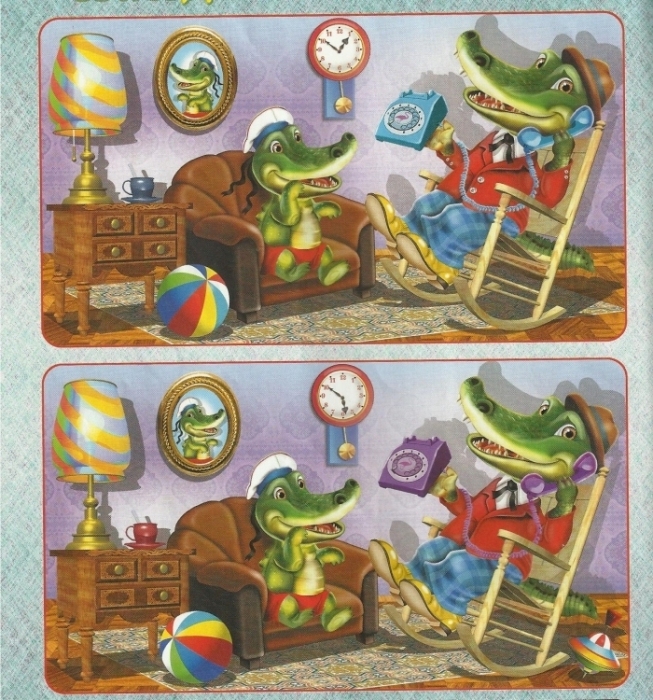 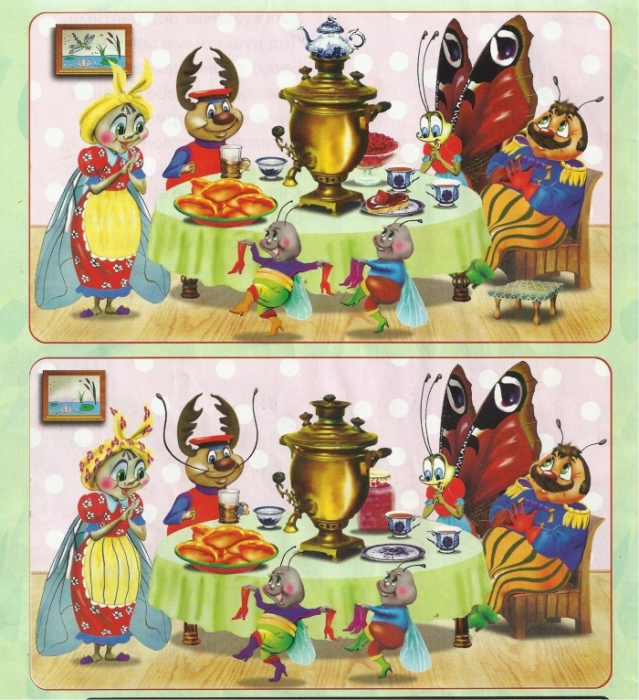 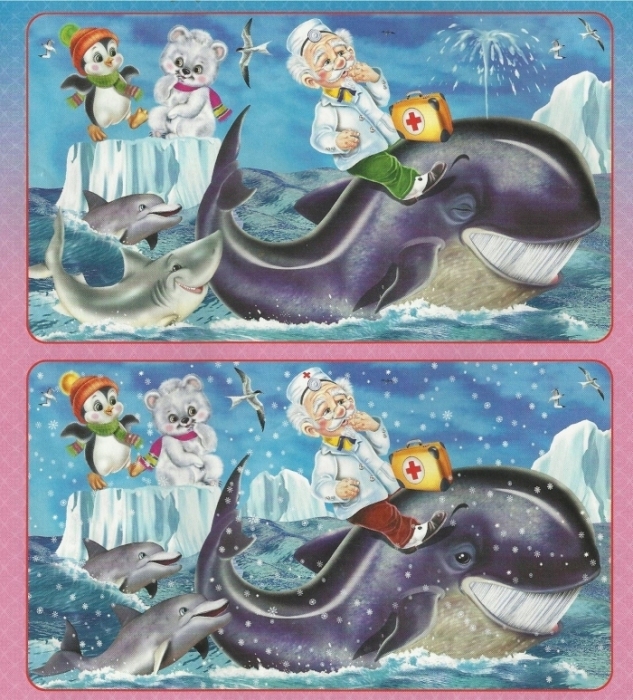 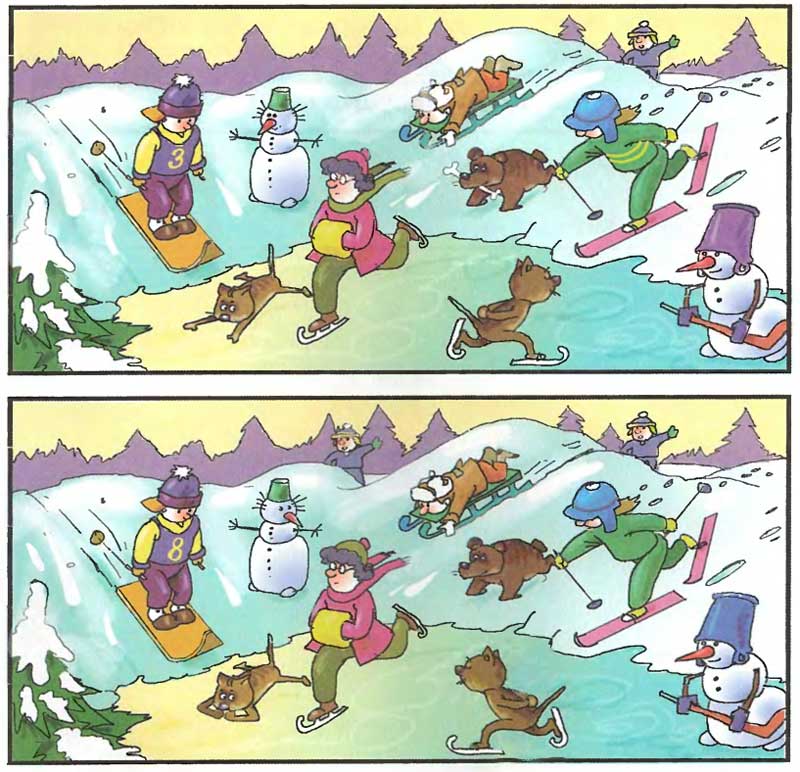 